 Konu: ……………………….KAINA 					…………..…BÖLÜM BAŞKANLIĞINA           Bölümünüz ……………………….. Anabilim Dalında ………………………….……………. olarak görev yapmaktayım. …………………………………………….. ………………………….talep ediyorum.           Gereğini bilgilerinize arz ederim.                                                                                       Tarih	  :	                       Ünvanı, adı ve soyadı  :                                                                                        İmza                  :	                    ……………… BÖLÜM BAŞKANLIĞISayı:………….								Tarih: …./ ….. / 20…..DEKANLIK MAKAMINA             Bölümümüz …………………Anabilim Dalında ………………………………………. olarak görev yapan …………………………. yukarıda belirttiği konuya ilişkin talebi bölümümüzce incelenmiş olup tarafımızca da uygun görülmektedir.    Gereğini bilgilerinize arz ederim.                                                                                           Bölüm Başkanı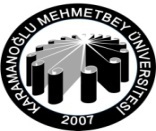 T.C.KARAMANOĞLU MEHMETBEY ÜNİVERSİTESİKAMİL ÖZDAĞ FEN FAKÜLTESİ TALEP FORMU